TR BAŞLIĞI BURAYA EKLEYİNİZ (14pt, Kalın, merkezde) Paul Dirac1, Erwin Schrödinger1 and Marie Curie 2* (Times New Roman, 12pt)1Kahramanmaras Sütçü İmam Üniversitesi, Gıda Mühendisliği Bölümü, Kahramanmaraş, Türkiye2Kahramanmaras Sütçü İmam Üniversitesi, İnşaat Mühendisliği Bölümü, Kahramanmaraş, Türkiye (9pt) *Sorumlu yazar e-mail adresi: (Times New Roman, İtalik, 9pt)ÖZET (Zorunlu)Özet, Times New Roman (10pt) ile yazılmalıdır. Bu kılavuz, çalışmanızı hazırlamak için size rehberlik etmektedir. Bu dokümanı hem yazım kuralı hem de içine çalışma metninizi yazabileceğiniz bir şablon olarak kullanılabilir. Gönderim başlıkları büyük harflerle yazılmalıdır. Yazar alanında yazarın tam adı tercih edilmektedir. Özet 200 kelimeyi geçmemeli ve problemi, amaçları, araştırma yöntemlerini, deneysel sonuçları ve çıktılar açıkça belirtmelidir. Özet, kısaltmalar, dipnotlar veya referanslar olmadan kendi kendine yeterli olmalıdır. Özet bir paragraf olarak yazılmalı ve görüntülenen matematiksel denklemleri veya tablo materyalini içermemelidir. İfadelerin aşırı tekrarlanmasından kaçınmak önemlidir. Özetinizin iyi okuduğundan ve dilbilgisi doğru olduğundan emin olunuz.Anahtar Kelimeler: Alfabetik sıra ile en az 3, en fazla 5 adet anahtar kelime kullanılabilir. (Times New Roman (9pt) ile her anahtar kelimenin ilk harfi büyük harf ile başlamalıdır.)INSERT TITLE HERE (Main heading is capitalized, center, bold, Times New Roman, 14pt)ABSTRACT (required field)Abstract must be written in Times New Roman (10pt). These instructions give you guidelines for preparing your submission. Use this document as both an instruction set and as a template into which you can type your own text. Submission titles should be written in uppercase. Full names of authors are preferred in the author field. Abstract should not exceed 200 words and it must clearly indicate the problem, objectives, research methods, results and conclusions. Abstract must be self-contained, without abbreviations, footnotes, or references. Abstract must be written as one paragraph, and should not contain displayed mathematical equations or tabular material. It is important to avoid over-repetition of phrases. Ensure that your abstract reads well and is grammatically correct.Keywords: Minimum 3, Maximum 5 keywords, In alphabetical order (Times New Roman, 9pt., upper case at the beginning of each keyword. Keywords should efficiently represent the paper content)GİRİŞ (ikinci sıra başlık büyük harfle, sol, kalın, 11pt)Bu belge kendi metninizi yazabileceğiniz bir şablon olarak kullanılabilir. Tam metinler özet, ana metin, kaynaklar, şekiller (diyagram ve tablolar, grafikler, haritalar vb.) dahil 6 sayfayı geçmemelidir. Ana metin, Times New Roman yazı tipi (10 punto) kullanılarak yazılmalıdır. Sınırlı sayıda sayfaya daha fazla metin sıkıştırmak için yazı tipi boyutlarını veya satır aralığını değiştirmeyiniz. Giriş bölümünde güncel çalışmalara ve çalışmanın katkısına yer verilmelidir.DENEYSEL ÇALIŞMA (ikinci sıra başlık büyük harfle, sol, kalın, 11pt)Malzeme ve Metod (üçüncü sıra başlık küçük harf, kalın, 11pt)Şekiller: Şekillerin konumu ortalanmıştır. Şekil açıklamalarını şekillerin altına Times New Roman merkezli 10 punto olacak şekilde yerleştirilmelidir. Şekillerin çevresine kenarlıklar koymayınız.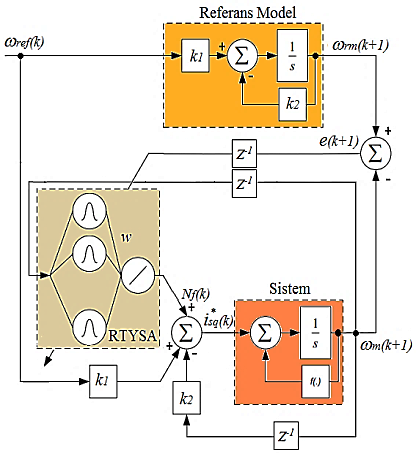 Şekil 1. MRAK'ın RTYSA tabanlı blok diyagramı  [1]Tablo: Tabloların konumu ortalanmıştır. Tablo başlıklarını, Times New Roman merkezli 10 punto ile tabloların üzerine yerleştirilmelidir. Lütfen açıklamaları tablonun bir parçası olarak eklemeyin.Tablo 1. Motor Parametreleri [2]Denklemler: Yazarlar aşağıda verildiği gibi hem Math Type hem de Word Equation Function kullanabilirler. Denklemler makale boyunca ardışık olarak numaralandırılmalı ve aşağıdaki Denklem (1)'de olduğu gibi sağ kenarda yer almalıdır. Örneğin, Lagrange fonksiyonu, L, T ve V'nin sırasıyla Lagrange fonksiyonunu, kinetik enerjiyi ve sistemin potansiyel enerjisini ifade ettiği Denklem (1)'deki gibi sistem kinetik enerjisi ve potansiyel enerji arasındaki farkı belirtir.										(1)										(2)SONUÇ ve DEĞERLENDİRME (ikinci sıra başlık büyük harfle, sol, kalın, 11pt)Yazarlar özetlerinin durumunu gönderim arayüzünden izleyebileceklerdir. Kabul edilen her özetin yazarlarından en az birinin sempozyuma kayıt yaptırması ve özetlerinin Sempozyum Özet Kitabında yer alabilmesi için kayıt ücretini ödemesi gerekir.REFERANSLAR  (ikinci sıra başlık büyük harfle, sol, kalın, 11pt)Metin içindeki atıflar köşeli parantez içindeki sayılarla belirtilmelidir. Bazı örnekler:1. Müzakere araştırması birçok disiplini kapsar [3].2. Bu sonuç daha sonra Becker ve Seligman [5] tarafından yalanlandı.3. Bu etki geniş çapta incelenmiştir [1-3, 7].[1] Acikgoz, H., Kececioglu, O.F., Gani, A., Sekkeli, M. (2014). Speed Control of Direct Torque Controlled Induction Motor By using PI, Anti-Windup PI And Fuzzy Logic Controller, International Journal of Intelligent Systems and Applications in Engineering, 2, 58-63.[2] Sarıoğlu, M.K., Gökaşan, M., Boğosyan, S. (2003). Asenkron makinalar ve kontrolü, Birsen Yayınevi, İstanbul.[3] Trzynadlowski, A.M., (2000). Control of Induction Motors. Academic press, USA.[4] Zhang, M.G., Li, W.H., Liu, M.Q. (2005). Adaptive PID control strategy based on RBF neural network identification, IEEE International Conference on Neural Networks and Brain, 1854-1857.[5] Jeoloji Araştırmaları Kurumu, Amerika Birleşik Devletleri, USGS, https://www.usgs.gov/ParametersValuesP3 kWn1430 d/dV380 VI6.7 AM19 Nmp2f50 HzRs1.45 ohmL12.2 mHRr1.93 ohmLr2.66 mHLm187.8mHF0.03 N.m.s/radJ0.03 kg.m2